Material Safety Data Sheet1. Identification of the Product and CompanyProduct: Polycarboxylic Acid PowderSupplier:Wuhan Tapai Huaxuan New Material Technology Co.， Ltd.Wuhan City, Hubei Province, China.TEL:86-027-87227330  FAX:86-027-87227087Synonyms: acroleic acid, methacrylic acid, polyether and cis-butenedioic anhydrideMaterial uses: Industrial applications:  Superplasticizer, Dispersant in concrete production, Water reducer. Textile industry:Dispersing agent.Validation date: August 3, 2021Responsible name :E H&S Dpt.2.Hazards IdentificationPhysical state :Powder.Emergency overview: CAUTION! Wear a dust respirator. Avoid contact with skin and eyes. Do not ingest. Do not breathe gas, fumes, vapor or spray. After handling, always wash hands thoroughly with soap and water.GHS07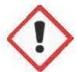 Eye:may cause eye irritationSkin:may cause skin irritation.Ingestion:low hazard for usual industrial handling.Inhalation:may cause respiratory tract irritationRoutes of entry: Ingestion. Eye contact. Inhalation.Potential acute health effectsInhalation: No known significant effects or critical hazards.Ingestion:Slightly hazardous in case of ingestion.Skin:May be a slight sensitizer.Eyes: Slightly hazardous in case of eye contact(irritant).Potential chronic health effectsChronic effects : No known significant effects or critical hazards.Carcinogenicity: No known significant effects or critical hazards.Mutagenicity: No known significant effects or critical hazards.Teratogenicity : No known significant effects or critical hazards.Developmental effects : No known significant effects or critical hazards.Fertility effects: No known significant effects or critical hazards.Target organs: No known significant effects or critical hazards.Over-exposure   signs/symptomsInhalation:No specific data.Ingestion: No specific data.Skin:No  specific  data.Eyes:No specific data.Medical conditions aggravated by overexposure:Repeated or prolonged exposure is not known to aggravate medical conditions.3.Composition/information on ingredients4. First-aid measuresEye contact: Flush eyes with water and carefully rinse under eyelids. If irritation persists, consult physician.Skin contact: Flush skin thoroughly with water.Inhalation:In case of discomfort, move to a ventilated area.Ingestion: If victim is conscious, induce vomiting. Give a large quantity of water: Get medical attention.5. Fire-fighting measuresFlammability of the product: Non-flammable.Extinguishing mediaSuitable: Use extinguishing media suitable for surrounding materials.Not suitable:None known.Special exposure hazards: No specific hazardSpecial remarks on fire hazard: Not available.6.Accidental release measuresLeak disposal procedures: Sweep the area and transfer the material into container for disposal. Recycle if possible. Dispose of waste in accordance with Federal, State or local regulations.7. Handling and storageHandling: Handle the  solution product in  containers,  follow  generally  accepted industrial practice for good hygiene and handling of nonmetallic pow der. Avoid prolonged or repeated skin contactStorage: Store in cool place w ithin tightly sealed container.8. Personal protectionProtection of hands: Impervious glovesEye protection: Safety glasses recommended for dustBody protection: Protective work clothing9.Physical and chemical propertiesPhysical   state:Powder.Odor:SlightColor:White.pH:7-8(10%  Aqueous  Solution)Molecular weight:Not  available.Ionicity(in   water):Anionic.S.G.(water=1):0.69Volatile(by   weight):6-9%Solubility: Easily soluble in cold and hot water.10.Stability and reactivityStability: The product is stable.Conditions to avoid: Avoid contact with strong oxidizing agent.Decomposition   products:   Under   normal   conditions   of   storage   and   use,   hazardous decomposition products should not be produced.11.Toxicological informationToxicity dataPotential acute health effectsInhalation: No known significant effects or critical hazards.Ingestion:Slightly hazardous in case of ingestion.Skin: May be a slight sensitizer.Eyes: Slightly hazardous in case of eye contact (irritant).Potential chronic health effectsChronic effects: No known significant effects or critical hazards.Carcinogenicity:No known significant effects or critical hazards.Mutagenicity: No known significant effects or critical hazards.Teratogenicity:No known significant effects or critical hazards.Developmental effects: No known significant effects or critical hazards.Fertility effects : No known significant effects or critical hazards.Target organs: No known significant effects or critical hazards.12.Ecological informationEnvironmental effects : No known significant effects or critical hazards.Biodegradability: Not readily biodegradable.Aquatic ecotoxicity :Not available.13.Disposal considerationsWaste disposal: The generation of waste should be avoided orminimized wherever possible. Disposal of this productshould at all times comply with the requirements ofenvironmental protection and waste disposallegislation and any regional local authorityrequirements. Recycle if possible.14. Transport information15. Regulatory informationTransportation  informationIdentification  number:  Not  available.Classification:Not     available.USA  regulations:No  ingredient  of this  product  is  subject  to  the  reporting  requirements  of section  313  of Title  Ⅲ  of the  "Superfund Amendment  and  Reauthorization ActⅡ(SARA)  of 1986 and 40 CFR part372 of United States.16. Other informationLabel   Requirement:Not   applicable.Hazardous Material Information System (U.S.A.)HAZARD  RATING4-Extreme3-Serious2-Moderate1-    Slight2-     0-MinimalCaution: HMIS ratings are estimated from available data.The customer is responsible for determining the PPE code for this product.Date of issue: August 3,2021Version:4.0Notice to readerTo the best of our knowledge, the information contained herein is accurate. However, neither the above-named supplier, nor any of its subsidiaries, assumes any liability whatsoever for the accuracy   or   completeness   of  the   information   contained   hercin.   Final   determination   of suitability  of any  material  is  the  sole  responsibility  of the  user.  All  materials  may  presentunknown  hazards  and  should  be  used  with  caution.  Although  certain  hazards  are  described herein, we cannot guarantee that these are the only hazards that exist.NameCAS numberContent wt%Sodium polycarboxylate62601-60-9≥98Sodium sulphate7757-82-61-2Product/ingredient nameTestResultRouteSpeciesSodium polycarboxylateLD50>1800mg/kgOralRatRegulatory informationUN numberDOT ClassificationNot regulated.TDG ClassificationNot regulated.IATA-DGR ClassNot regulated.IMO IMDGNot regulated.Health1Fire hazard0Reactivity0Personalprotection0